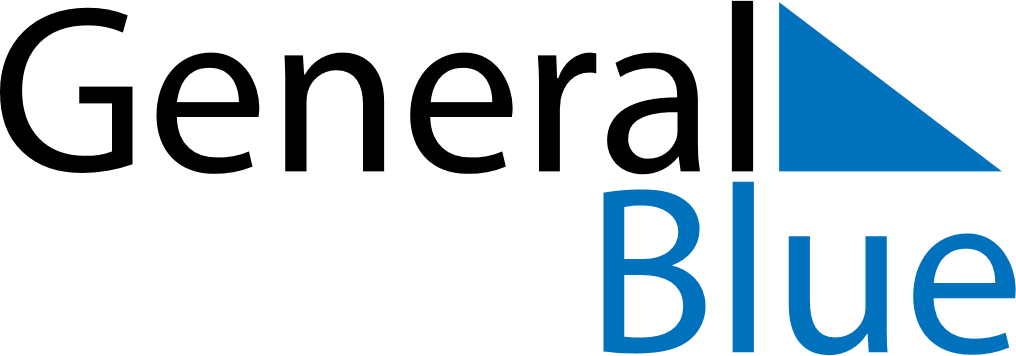 October 2027October 2027October 2027MalawiMalawiSUNMONTUEWEDTHUFRISAT12345678910111213141516Mother’s Day171819202122232425262728293031